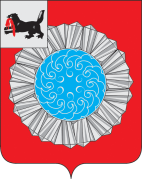 АДМИНИСТРАЦИЯ  МУНИЦИПАЛЬНОГО ОБРАЗОВАНИЯ  СЛЮДЯНСКИЙ РАЙОНПОСТАНОВЛЕНИЕг. Слюдянкаот  10.01.2019 г № 5Об утверждении перечня должностныхлиц администрации муниципального образования Слюдянский район, уполномоченных составлять протоколы об административных правонарушениях, предусмотренных отдельными законами Иркутской области об административной ответственности           В соответствии с Законом Иркутской области от 04 апреля 2014 года № 37-оз «О наделении органов местного самоуправления областными государственными полномочиями по определению перечня должностных лиц органов местного самоуправления, уполномоченных составлять протоколы об административных правонарушениях, предусмотренных отдельными законами  Иркутской области об административной ответственности», руководствуясь статьями 38, 47 Устава муниципального образования Слюдянский район (новая редакция), зарегистрированного постановлением Губернатора Иркутской области № 303-П от 30 июня 2005 г, регистрационный номер № 14-3,ПОСТАНОВЛЯЮ:Утвердить перечень должностных лиц администрации муниципального образования Слюдянский район, уполномоченных составлять протоколы об административных правонарушениях, предусмотренных:- законом Иркутской области от 10 декабря 2007 года № 124-оз «Об административной ответственности за правонарушения в сфере перевозки пассажиров и багажа транспортом общего пользования городского и пригородного сообщения в Иркутской области» (приложение № 1);-   статьями 9,10,11 Закона Иркутской области от 9 декабря 2009 года № 97/63-оз «Об административной ответственности за правонарушения, посягающие на порядок осуществления государственной власти и местного самоуправления в Иркутской области» (приложение № 2);-  законом Иркутской области от 15 июля 2013 года № 63-оз «Об административной ответственности в сфере организации предоставления государственных и муниципальных услуг» (приложение  № 3);- законом Иркутской области от 29 декабря 2007 года № 153-оз "Об административной ответственности за нарушение правил охраны жизни людей на водных объектах в Иркутской области", законом Иркутской области от 7 октября 2008 года № 76-оз "Об административной ответственности за нарушение правил пользования водными объектами для плавания на маломерных судах в Иркутской области"  (приложение № 4).Признать утратившим силу постановление администрации муниципального образования Слюдянский район от 19 декабря 2017 года № 727 «Об утверждении перечня должностных лиц, наделенных полномочиями по составлению протоколов об административных правонарушениях, предусмотренных отдельными законами Иркутской области об административной ответственности».Опубликовать настоящее постановление в специальном выпуске газеты «Славное море», а также разместить на официальном сайте администрации муниципального образования Слюдянский район www.sludyanka.ru в разделе «Муниципальные правовые акты», «Постановления».Контроль за исполнением настоящего постановления возложить на вице-мэра, первого заместителя мэра муниципального образования Слюдянский район Азорина Ю.Н.Мэр муниципального образованияСлюдянский район                                                                                    А. Г. ШульцПриложение № 1к постановлению администрациимуниципального образованияСлюдянский район от 10.01.2019 г №_5 ПЕРЕЧЕНЬдолжностных лиц администрации муниципального образования Слюдянский район, уполномоченных составлять протоколы об административных правонарушениях, предусмотренных Законом Иркутской области от 10 декабря 2007 года № 124-оз «Об административной ответственности за правонарушения в сфере перевозки пассажиров и багажа транспортом общего пользования городского и пригородного сообщения в Иркутской области»  Приложение № 2к постановлению администрациимуниципального образованияСлюдянский район от 10.01.2019 г №_5 ПЕРЕЧЕНЬ    должностных  лиц  администрации муниципального образования Слюдянский район, уполномоченных составлять протоколы об административных правонарушениях, предусмотренных     статьями 9, 10, 11 Закона Иркутской области от 9 декабря 2009 года № 97/63-оз «Об административной ответственности за правонарушения, посягающие на порядок осуществления государственной власти и местного самоуправления в Иркутской области»Приложение № 3к постановлению администрациимуниципального образованияСлюдянский районот 10.01.2019 г №_5 ПЕРЕЧЕНЬдолжностных лиц администрации муниципального образования Слюдянский район, уполномоченных составлять протоколы об административных правонарушениях, предусмотренных  Законом Иркутской области от 15 июля 2013 года № 63-оз «Об административной ответственности в сфере организации предоставления государственных и муниципальных услуг»Приложение № 4к постановлению администрациимуниципального образованияСлюдянский районот 10.01.2019 г №_5 ПЕРЕЧЕНЬдолжностных лиц администрации муниципального образования Слюдянский район, уполномоченных составлять протоколы об административных правонарушениях, предусмотренных  законом Иркутской области от 29 декабря 2007г. № 153-оз "Об административной ответственности за нарушение правил охраны жизни людей на водных объектах в Иркутской области", законом Иркутской области от 7 октября 2008г. № 76-оз "Об административной ответственности за нарушение правил пользования водными объектами для плавания на маломерных судах в Иркутской области"Пестова Лариса ГеннадьевнаНачальник отдела  регулирования рынка, товаров, работ, услуг Управления социально-экономического развития администрации муниципального образования Слюдянский районЧередова Елена СергеевнаГлавный специалист отдела  регулирования рынка, товаров, работ, услуг Управления социально-экономического развития администрации муниципального образования Слюдянский районМаюрова Ольга ЕвгеньевнаНачальник отдела нормативно-правового обеспечения  администрации муниципального района  Иванова Наталья Юрьевна Ведущий аналитик отдела регулирования рынка товаров, работ, услуг Управления социально- экономического развития администрации муниципального образования Слюдянский район  Голованова Татьяна Анатольевна Начальник управления по делам ГО и ЧС администрации муниципального образования Слюдянский районНефедьев Александр ИгоревичГлавный специалист отдела по делам ГО и ЧС администрации муниципального образования Слюдянский район